SIDHIK SB . T E C H , MECHANICAL ENGINEERING+91-9539808172Sidhikcr7@gmail.comSUDHINA MANZILCharayam, Nilamel            Kollam district, Kerala, IndiaPIN 691535TECHNICAL SKILLSC++ , Microsoft word, Microsoft excelSimulation tools:	Auto cad,Autodesk Inventor,OBJECTIVELooking for a challenging career which demands the best of my professional ability in terms of, technical and analytical skills, and helps me in broadening and enhancing my current skill and knowledge.EDUCATIONAREAS OF INTEREST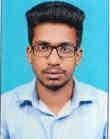 Risk assessment Safety monitoringIndustrial Engineering, Manufacturing Engineering,PERSONAL DETAILSDate of birth : 31/01/1998 Fathers name : Sulaiman A Mothers name: Shayla Beevi Marital status : UnmarriedCERTIFICATION COURSENEBOSH IGCIOSHACCIDENT INVESTIGATIONBEHAVIORAL BASED SAFETYMEDIC FIRST AIDQUALITY CONTROL AND MANUFACTURING INSPECTION FROM IIT - ROORKEE ( 4 WEEKS ONLINE NPTEL)EXPERIENCEWorking as safety officer under TATA PROJECT LIMITED                                                                                    For one year (Client VSSC-ISRO)                                                                     PERSONAL SKILLSHonest, Hard work, trainableCreative, Energetic, Altruistic, Determined,Good leadership quality and a good team playerAbility to cop with changing environmentLANGUAGESDECLARATIONI here by declare that the above given information is true to the best of my knowledge. And can be supported with relevant documents when needed.Place : Nilamel , Kollam	SIDHIK S2016/2020Bachelor of Technology, Mechanical Engineering in Mohandas College of Engineering and Technology, APJ Abdul Kalam Technological University ThiruvananthapuramCGPA:72014/201612th DHSE , M M HSS NILAMELKollam Marks:90%201410th DHSE , MMHSS NILAMELKollam MARKS:90%LANGUAGESREADWRITESPEAKENGLISH554MALAYALAM555HINDI443TAMIL--3